AktualizacePROGRAMU ROZVOJE MĚSTA PLASY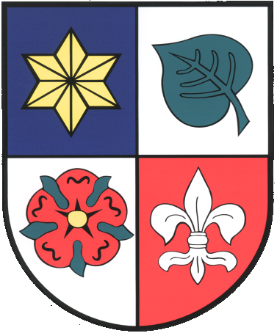 včetně Akčního plánuZávěrečná zpráva komiseMateriál předkládá Radě města Plasy a Zastupitelstvu města Plasy dočasná komise pro aktualizaci Strategického plánu ve složení:Ing. Jiří Prantner, Bc. Tomáš Kouba, Ing. František Zídek, Mgr. Michal Škop, Ph.D. , Mgr. Miloslav Hurt, Mgr. Vladimír DlouhýV Plasích dne 31.10.2018V tomto materiálu jsou promítnuty výstupy:z prvního Veřejného projednání ze dne 30.5.2018 a  z druhého Veřejného projednání ze dne 25.10.2018.První a druhé Veřejné projednání – moderovala společnost Centrum pro komunitní práci západní Čechy 1	Vyhodnocení realizace Programu rozvoje města Plasy	31.1	Řízení Programu	31.2	Příprava a realizace projektů	31.3	Hodnocení realizace Programu	31.4	Aktualizace Programu	32	Aktualizace Programu	42.1	Vize města Plasy do roku 2027 – beze změny	42.2	Aktualizace indikátorů vývoje města Plasy uvedených ve strategickém dokumentu	42.3	Aktualizace SWOT analýzy	52.4	Program rozvoje města – navržené úpravy	63	Aktualizace akčního plánu	94	Závěrečné shrnutí	10Vyhodnocení realizace Programu rozvoje města PlasyNaplňování Programu rozvoje města Plasy (dále jen Programu) vyžaduje následující činnosti:Řízení ProgramuPřípravu a realizace projektůMonitorování ProgramuAktualizace ProgramuŘízení ProgramuStrategické řízení Programu je plně v kompetenci samosprávných orgánů města, tj. Zastupitelstva města a Rady města. Strategické řízení realizace Programu bylo v kompetenci člena Rady města (Radní pro Program - radní odpovědný za rozvojové projekty a dotace). Ten zodpovídá především za činnosti spojené s aktualizací programu, vč. monitorování jeho plnění.Do strategického řízení Programu je účelné zapojit širší okruh osob než jen členy Zastupitelstva. Tento krok je významný pro udržení zájmu o Program a aktivní zapojení různých organizací a osob do jeho realizace. Tento požadavek je vhodné spojit s pokračováním fungování struktury, která byla vytvořena pro přípravu Programu, tj. Řídící skupina a odborné skupiny pro jednotlivá témata.Operativní řízení realizace Programu, tj. především přípravu a realizaci projektů a dalších aktivit Programu, zajišťoval starosta ve spolupráci s tajemníkem městského úřadu.Příprava a realizace projektůPříprava a realizace projektů je spojena především s technickou přípravou investic, s financováním investičních akcí, vč. jejich rozpočtování a zajištění externích finančních zdrojů, s výběrem dodavatelů investic a s další investorskou činností. Za tím účelem starosta města spolupracoval s tajemníkem a s některými dalšími pracovníky městského úřadu.Jedním z výstupů operativního řízení realizace Programu je sledování stavu přípravy a realizace projektů, To probíhalo na úrovni Rady města a Finančního výboru.Hodnocení realizace ProgramuPro zajištění dostatečného množství informací pro řízení Programu je nezbytné provádět monitorování Programu, tzv. hodnocení realizace Programu. To má podobu zprávy, která je projednána s občany a v orgánech města (Rada města, Zastupitelstvo města)Přípravu zprávy zajišťuje Radní pro Program. Hodnocení realizace Programu musí být projednáváno tak, aby ho Zastupitelstvo města projednalo jako podklad rozpočtu pro následující kalendářní rok (prioritní aktivity na nejbližší období).Aktualizace ProgramuProces aktualizace Programu probíhá jednorázově a předpokládá větší zapojení veřejnosti a dalších subjektů, tj. uplatnění podobných principů jako při tvorbě Programu. V tomto případě bylo zvoleno období 3 let.Aktualizace Programu vychází z hodnocení realizace programu, která se podrobněji zabývá výsledky, popř. dopady dokončených projektů a změnami vnějších podmínek.Aktualizace ProgramuVize města Plasy do roku 2027 – beze změnyVe městě Plasy na první pohled upoutá opravený celý areál kláštera. Areál poskytuje širokou nabídku aktivit pro obyvatele, návštěvníky města, školy, univerzity i další instituce propojujících osobní prožitek a nové způsoby vzdělávání. V areálu kláštera funguje informační centrum poskytující informace zájemcům nejen o městě, ale také o blízkém i širším okolí. Toto místo je východiskem pro poznávání přírodních a kulturních hodnot regionu. K tomu město vytvořilo ve spolupráci s okolními městy a obcemi ucelený systém naučných a tematických turistických tras pro různé druhy dopravy, který kombinuje tradiční i moderní formy poskytování informací o atraktivitách v území.V areálu kláštera a v nejbližším okolí je vytvořeno také další zázemí pro rostoucí počet návštěvníků (parkování, občerstvení, ubytování, oddych). Tyto nové aktivity v cestovním ruchu vedly k rozvoji navazujících služeb a k vytvoření nových pracovních příležitostí atraktivních také pro mladé a vzdělané. Pro nové služby byly využity i dříve zanedbané objekty ve městě a jeho částech, které se podařilo revitalizovat. Na klášter navazuje upravená Plzeňská ulice, která je osou města s širokou nabídkou obchodů a služeb pro obyvatele i návštěvníky. Jde o živý a atraktivní městský prostor s preferencí pěších, neboť dříve silně zatěžující tranzitní doprava byla převedena na nový obchvat silnice I/27. Obyvatelé města i jeho částí mohou ocenit příjemné a dostupné bydlení, kvalitní infrastrukturu a upravená veřejná prostranství. Ve městě je možné využít nadstandardní rozsah zdravotních a sociálních služeb.Pro obyvatele je zajímavá možnost vzdělávání od předškolního až po střední stupeň, vč. pestré nabídky zájmového vzdělávání. To do města přivádí mladé i ze širšího okolí. Vzdělávací aktivity jsou zaměřeny na poznávání místního přírodního a kulturního dědictví, což posiluje vztah obyvatel k městu a jeho okolí. Také město při přípravě a realizaci rozvojových aktivit důsledně respektuje zachování a rozvíjení přírodních a kulturních hodnot území a aktivní zapojení občanů.Aktualizace indikátorů vývoje města Plasy uvedených ve strategickém dokumentuSledované období je od roku 2014 do 2017, rok 2018 byl aktualizován společností Regionální rozvojová agentura Plzeňského kraje. o.p.s. v srpnu 2018 u těch ukazatelů, u kterých jsou údaje 2018 známy.Aktualizace SWOT analýzyProgram rozvoje města – navržené úpravyAktualizace akčního plánuZávěrečné shrnutíZávěrem jsou shrnuty nejdůležitější postřehy z provedené aktualizace:Finanční situace města - bude se dělat jen to, na co budou finanční prostředkyRok 2019 – těžiště v přípravě koncepcí a projektů, hlavní investiční akce Lékařský důmRok 2020 – podle vývoje příjmů a dotačních možností, hlavní investiční akce dostavba ZŠDůraz na koncepce, strukturální zajištění aktivit, ...Posílení koncepční a projektové přípravy městaZměny v řídících strukturách města: řídící struktura ve oblasti cestovního ruchu a marketinguprovozně zajistit nedostatečné systémové zabezpečení zeleněposílit roli pracoviště zaměřeného na získávání dotacízajištění rozvojových aktivitrozvíjet všechny koordinační aktivity ze strany města vzhledem k PK - priority dalších (správních, státní) subjektů na území městaProjektový přístup k realizaci Akčního plánu – (odpovědná osoba, projektový manager, „táta“)Další aktualizace Programu a Akčního plánu:Varianta 1. - jednorázově v roce 2021Varianta 2 – průběžně – na základě definovaného procesu aktualizace – resp. Schvalování jednotlivých projektů v rámci ProgramuIndex změny počtu obyvatelDopad na služby, školstvíIntenzita bytové výstavbyLze očekávat změnu – dopad I/27Podíl cizincůOtázka bezpečnosti – potenciální rizikoPodíl obyvatel do 14 letDopad na školství, mimoškolní aktivityPočet žáků základních škol na 100 obyvatel do 14 letOčekává se ale nárůstPodíl obyvatel ve věku 65 a více letSociální a zdravotní služby by měly kopírovat trendPočet zaměstnaneckých pracovních míst na 100 obyvatel v produktivním věkuVšeobecný trend, ale může dojít poklesuPočet ekonomických subjektů se zjištěnou aktivitou na 100 obyvatelPodpora podnikání – souvislost s předchozím ukazatelemPodíl nezaměstnaných Všeobecný trend, může ale dojít ke změněPočet nehod s následkem na zdraví osob Obchvat I/27 – předpokládaný kladný dopad na město Plasy a obceSILNÉ STRÁNKYSLABÉ STRÁNKYVýznamné správní a vzdělávací centrum v rámci okresu Plzeň-severExistence areálu kláštera jako památky nadregionálního významu a dalších památek v jednotlivých částech města Rekonstrukce části areálu kláštera pro potřeby NTM ve spolupráci s městem a NPÚBohatá nabídka školských i mimoškolských vzdělávacích zařízení ve městě (MŠ, ZŠ, SŠ, DDM, ZUŠ, Univerzita 3. věku)Zvyšující se úroveň technického vzdělávání na školách v PlasíchTradiční kulturní a sportovní akce regionálního i nadregionálního významuAtraktivní přírodní zázemí města s údolím Střely jako určující krajinnou osouZanedbaný vnější vzhled klášteraZanedbaná veřejná prostranství a stavby (Velká louka, Babinská u bývalé ČSPHM, atd.)Nedostatečná prezentace města, atraktivit i akcí Negativní vlivy dopravy, zejména nákladní, na silnici I/27 (emise, hluk, bezpečnost)Nedostatky v zásobování vodou v okrajových sídlechChybějící veřejné toalety ve městěStrategické koncepce v řadě oblastíKapacita Základní školyProjektové řízení – velké investiční akce, dlouhodobější záměryVyužití IT technologií, kvalita a aktuálnost www stránekPŘÍLEŽITOSTIOHROŽENÍPosilování rezidenční a obslužné funkce města v sídlení struktuře s důrazem na vzdělání, kulturu, využití památek apod.Využití klášterního areálu a nově vybudovaného Centra stavitelského dědictví jako badatelského a zážitkového centraPosílení urbanistické osy podél Plzeňské ulice umístěním vybavenosti a vhodných komerčních aktivitKoncentrace zdravotnických služeb do zařízení s možností parkováníKoncentrace sociálních služeb – spádové územíZvyšování bezpečnosti silničního provozu pomocí vhodných úprav komunikacíVybudování obchvatu silnice I/27Vybudování nových stezek pro chodce a cyklisty ve městě i okolí Řešení vodohospodářské infrastruktury zohledňující ekonomické možnosti města při investicích i při provozuUplatnění nových technologií - Smart CityPosílení koncepční a projektové přípravy městaSystémové změny v řídících strukturách města (cestovní ruch, kultura, marketing, systémové zabezpečení zeleně, získávání dotací, koordinace se správci sítí, koordinace s dalšími subjekty na území města, zejména státnímiZapojení obyvatel Plas a přidružených obcíKvalita kulturního vyžitíOslabování funkce města jako centra osídlení (práce, vzdělání, další služby apod.)Oslabování vztahu obyvatel k městu (ztráta zájmu o věci veřejné, projevy vandalismu apod.)Nedostatek vlastních finančních prostředků pro rozvoj města, úvěrové zatížení městaOmezení nabídky vzdělávání (např. v souvislosti s reformou financování regionálního školství)Vzrůstající nároky na kapacity sociálních služeb v regionu v závislosti na stárnutí obyvatelLimity plynoucí z památkové ochranyDopad obchvatu I/27 na návštěvnost, podnikání, službyUdržitelnost velkých investičních akcí – ekonomika provozuDopad dopravy na životní prostředí1Zlepšit stav veřejných prostranství a vybavenost vodohospodářskou infrastrukturou 1.1Zlepšit stav veřejných prostranství a ploch zeleně na úroveň odpovídající soudobým požadavkům 1.1.1Vytvoření nástrojů pro kvalitní a efektivní péči o veřejná prostranství a plochy zeleně1.1.2Zapojení obyvatel do péče o veřejná prostranství a plochy zeleně a do plánování jejich rozvoje 1.1.3Realizace investic do veřejných ploch1.1.4Systémové zabezpečení zeleně1.2Zvýšit ekologickou stabilitu, estetické kvality a rekreační využitelnost krajiny ve městě 1.2.2Využití odkazu barokních úprav krajiny pro její zatraktivnění 1.2.3Realizace opatření v krajině v souladu s koncepčními dokumenty1.2:4Voda v krajině – koncepce nakládání s vodou a vodními prvky v krajině, včetně revitalizace a údržby vodních ploch a místních vodních toků na celém území Plas, včetně přidružených obcí1.3Odstranit urbanistické a architektonické závady snižující atraktivitu města1.3.2Revitalizace ploch a objektů v majetku města snižujících atraktivitu města1.4Zajistit bezpečné a ekonomicky efektivní zásobování obyvatel vodou a odvádění a čištění odpadních vod1.4.1Vytvoření nástrojů pro realizaci a provoz bezpečné a efektivní vodohospodářské infrastruktury1.4.2Realizace vodohospodářské infrastruktury v souladu s územním plánem a VaK 2Zlepšit podmínky pro aktivní život obyvatel města2.1Posílit postavení města Plasy jako centra vzdělanosti na severním Plzeňsku2.1.1Dokončení modernizace vzdělávacích zařízení2.1.2Rozvoj tematického vzdělávání 2.1.3Rozvoj badatelských aktivit2.2Posílit infrastrukturu pro sociální a zdravotní služby2.2.1Zlepšení dostupnosti zdravotnické péče ve městě2.2.2Modernizace infrastruktury pro sociální služby2.2.3Posílit sociální a zdravotní služby – spádové území PS2.2.4Prověřit možnost zlepšení dopravní obslužnosti v souvislost se zdravotními a sociálními službami ve městě (dopravní dostupnost lékařského domu – bezbariérové spoje, senior taxi,…)“2.3Rozšířit možnosti trávení volného času ve městě2.3.1Posílení kulturního zázemí města i jeho částí2.3.2Posílení a zkvalitnění sportovního zázemí2.3.3Rozvoj vybavenosti pro volnočasové aktivity2.4Zvýšit zapojení občanů do života města2.4.1Podpora spolkové činnosti ve městě i v přidružených obcích2.4.2Posílení komunikace města s občany 2.4.3Zapojení obyvatel do života města 2.5Zvýšit bezpečnost obyvatel2.5.1Omezení následků požárů a dalších rizik2.5.2Zlepšení spolupráce města s Policií ČR2.5.3Doplnění technické infrastruktury pro zvýšení bezpečnosti3Rozšířit a zkvalitnit nabídku pro cestovní ruch ve městě i okolí 3.1Zlepšit stav a využití památek ve městě a okolí3.1.1Dokončení revitalizace celého areálu kláštera Plasy 3.1.2Využití aktivit CSD pro rozvoj cestovního ruchu 3.1.3Revitalizace dalších památek ve městě a okolí3.2Rozšířit a zkvalitnit veřejnou infrastrukturu pro cestovní ruch3.2.1Informační centrum3.2.2Infrastruktura pro návštěvníky a turisty3.2.3Informační a navigační systém pro návštěvníky a turisty3.3Posílit destinační management3.3.1Řízení cestovního ruchu3.3.2Rozvoj marketingové činnosti a propagace3.3.3Rozvoj vztahů s městy a obcemi v cestovním ruchu3.3.4Koordinace všech aktérů v oblasti cestovního ruchu3.4Zatraktivnit nabídku služeb pro návštěvníky města3.4.1Využití významných akcí pro cestovní ruch3.4.2Posílení stability a kvality místních služeb3.4.3Rozšíření struktury služeb cestovního ruchu 3.4.4Využití kulturních zařízení pro cestovní ruch4Omezit negativní vlivy dopravy a zlepšit stav dopravní infrastruktury4.1Vymístit z města tranzitní dopravu4.1.1Spolupráce s ŘSD ČR na přípravě a realizaci obchvatu silnice I/274.2Zlepšit stav komunikací včetně parkovišť s důrazem na bezpečnost silničního provozu4.2.1Spolupráce se SÚS Plzeňského kraje při úpravách silnic III. třídy4.2.2Opravy, rekonstrukce a doplnění místních komunikací4.2.3Zřízení nových parkovacích míst4.3Zlepšit podmínky pro pohyb chodců a cyklistů4.3.1Zvýšení bezpečnosti přecházení silnice I/274.3.2Opravy a doplnění chodníků podél komunikací4.3.3Vybudování nových propojení pro chodce a cyklisty4.4Zlepšit obsluhu veřejnou dopravou4.4.1Zvýšení počtu spojů z Plas do Babiny, Nebřezin a Lomničky4.4.2Úprava autobusových zastávek5IT oblast, projekty, procesy, SMART prvky5.1Příprava na zavádění prvků SMART technologií5.1.1Elektromobilita (elektrokola, elektroauta…)5.1.2Úspory – VO, elektřina, plyn….5.1.3Systém parkování – zpoplatnění pro návštěvníky,…..5.1:4Bezpečnost – ochrana nových investic5.1:5Zavádění SMART technologií ve zdravotní a sociální oblasti5.2Procesní a projektové řízení5.2.1Zavedení projektového a finančního řízení - velké investice (Lékařský dům, dostavba ZŠ….)5.2.2Zavedení projektového a finančního řízení  - celkový pohled (například na areál Velká louka,… ) - tak, jak je koncipována navržená struktura Akčního plánu5.2.3Procesní řízení v rámci MěÚ5.3Rozvoj IT technologií5.3.1Vyšší využití všech možností stávajících aplikací5.3.2Koncepce komunikace mezi občany a radnicí, uživatelské účty občanů 5.3.3www stránky - přepracování a aktualizace, další kanály, dostupnost strategických materiálů, passportů… OblastVazba na strategický plánAP 2019AP 2020Areál kláštera1.1.1 - Koncepční řešení úprav veřejných prostranství v okolí kláštera a Metternichovské hrobkyX3.1.1 - Rekonstrukce - kostel sv. Václava a Metternichova hrobkaX ŠkolstvíXXX2.1.1 - Projektová příprava dostavby ZŠXXXX2.1.1 - Realizace dostavby ZŠX2.1.2 - Rozvoj tematického vzdělávání (technické vzdělávání..)XXKoordinace vzdělávacích institucí v rámci území města Plasy (MŠ, ZŠ, SŠ, DDM, ZUŠ…)XXVelká Louka1.3.2 - Urbanistická a architektonická koncepce revitalizace areálu Velká louka X2.3.3 - Zpracování studie využití prostoru Velké loukyX1.1.2 - Zapojení obyvatel do péče o veřejná prostranství a plochy zeleně a do plánování jejich rozvoje XX2.3.3 - Rekonstrukce zázemí - Velká loukaXX2.3.2 - Vybudování in-line dráhy v prostoru Velké loukyX4.3.3 - Zokruhování stezky  na Velké louce (podél Lomanské strouhy)XXKoupaliště – řešit údržbu/čistotu vodyXX Městská třída - Plzeňská1.3.3 - Územní studie na optimální řešení dostavby městské třídy vč. navazujících plochX4.2.3 - Úprava a rozšíření parkoviště za poštouX InfrastrukturaXXX - Projektová příprava - pitná vodaXXXXX - Projektová příprava - kanalizaceXXXXX - Projektová příprava - VOXXXXX - Projektová příprava - celková rekonstrukce ulicXXXXX - Projektová příprava rekonstrukce MKXX Přidružené obce2.4.3 - Komunikace s osadními výbory - řešení místních problémů, investiceXX1.4.2 - Vybudování vodovodu v části obce Žebnice, BabinaXTuristika2.3.3 - Studie pěších okružních vycházkových tras ve městě a okolíX3.2.2 - Studie sítě lokálních cyklotras - cyklogenerelX3.2.2 - Studie tematických naučných stezek ve městě a okolíXZdravotnictvíVybudování Lékařského domuXMěstský mobiliář1.1.1 - Pasport a generel městského mobiliářeX2.3.3 - Doplnění laviček ve městěXX Zeleň1.1.1 - Projektová dokumentace obnovy prostranství a alejíX1.2.3 - Úprava alejí a stromořadí v krajiněXXKoncepce nakládání s vodou a vodními prvky v krajiněXParkováníSystém parkování   - studieXParkování u areálu ZŠ/MŠXXProjekt návaznosti na ul. K CihelněXProjekt u bytovek XInformační centrum3.3.1 - Strategická koncepce rozvoje cestovního ruchu v PlasíchX3.3.1 - Vytvoření řídící struktury cestovního ruchuX3.3.2 - Marketingový plán města PlasyX3.3.2 - Rozvoj marketingové činnosti a propagaceXX2.4.2 - Inovace webu městaX3.2.3 - Jednotný informační a navigační systém ve městě X2.4.1 - Zlepšení systému spolupráce IC, spolků, zájmových organizací a školXKulturní akceProvoz multifunkčního zařízení a koordinace s ostatními aktéryXXInterní strategieXXX - IT Strategie, IT rozvoj, SMART řešeníXX2.4.1 - Aktivní zapojování dětí a mládeže v oblasti školství, sportu, kultury a dalších volnočasových aktivit XX2.4.1 - Podpora činnosti zájmových organizací a spolkůXX2.4.2 - Úprava vydávání městského zpravodaje (cena, periodicita, obsahX